 Staff reflection and growth tool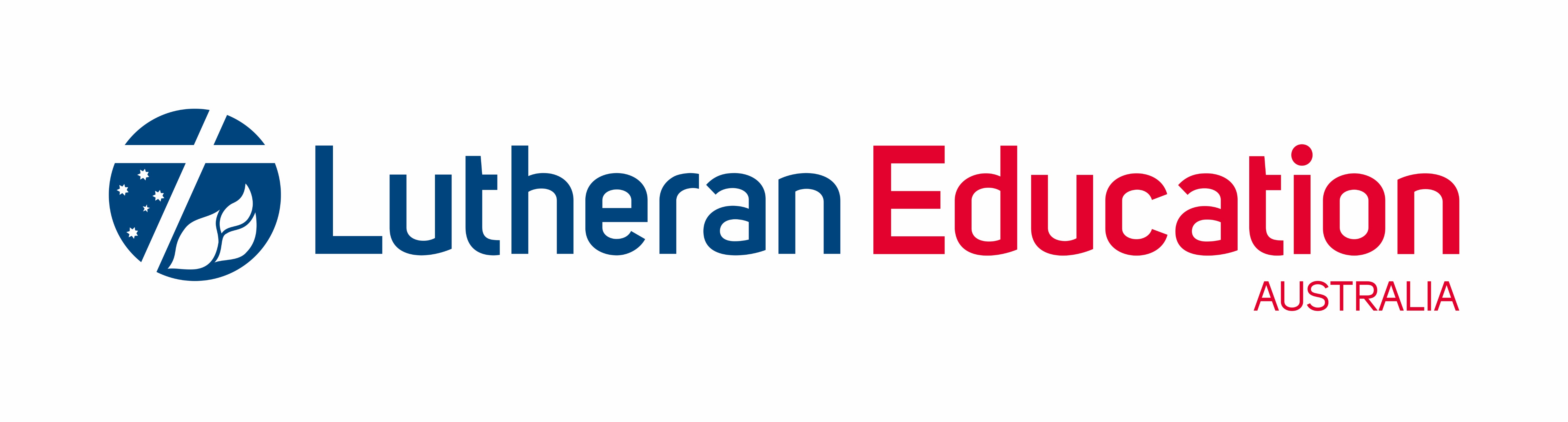 The survey is on a 5 point Likert scale that is accumulative from 1 to 5. Please indicate on the Likert scale the highest level at which you currently operate.0 = I do not engage2 = I enact4 = I lead groups1 = I understand3 = I support others5 = I lead the school communityGrowing oneself012345Building self-awareness1I am aware of my thoughts, feelings and actions2I am aware of the impact of my thoughts, feelings and actions3I am in control of my emotions demonstrating a calm, controlled and clear-headed demeanour4I suspend judgement rather than jump to irrational or emotive conclusionsDeepening faith5I participate in spiritual practices of the school6I witness to the importance of the Christian faith7I witness to the Christian faith in everyday situations8I understand and apply Lutheran theology in my actions with othersLearning and adapting9I am open to change and improvement10I modify my actions and decisions in relation to new learning11I rethink strategies and plans in light of new evidence12I am open to transforming my patterns of thinking, feeling and acting in response to new circumstancesLiving positively13I remain composed in stressful situations14I project a positive faith filled attitude15I am resilient after a setback16I am enthusiastic and optimistic and inspire othersEngaging the community012345No.Modelling integrity17I project honesty and Lutheran education values18I demonstrate consistency and transparent integrity in line with Lutheran education values19I project a humble self-assurance20I advocate for others retaining integrity under pressureListening and understanding21I listen attentively with an open mind22I speak clearly and sensitively23I encourage others to talk truthfully and openly24I believe I understand deeper underlying reasons for behaviourBuilding support25I use logical arguments to win the support of others26I research and prepare for presentations, meetings and discussions27I adapt a personal communication style to engage a diverse range of stakeholders28I use planned strategies for building supportNetworking and strategic relationships29I identify key individuals and groups who can assist with achieving Lutheran education objectives30I build genuine, trusted relationships based on mutual trust, respect and common values31I utilise existing networks to achieve goals32I nurture long-term relationships for strategic advantageLeading the team012345Creating purpose and clarity33I articulate the purpose and expectations of the role of team members34I translate the broader vision into daily practice35I clarify educational priorities in a changing world36I establish a compelling and accessible vision for Lutheran educationNurturing faith37I reflect on my own faith journey38I share the importance of spiritual practices for the development of Christian faith39I encourage spiritual growth in the community40I foster a climate of professional learningGrowing capacity41I provide guidance and instruction for others42I help others to engage reflective practice43I coach others in a way that inspires them to achieve their highest potential44I foster a climate of professional learningInspiring excellence45I establish clear expectations and encourage autonomy46I encourage excellence by reviewing outcomes against expectations47I address under-performance firmly and pastorally48I create an ongoing culture of excellenceFocussing on outcomes012345Searching for knowledge49I gather pertinent information before decision making50I search for reliable educational information within the local environment51I search for reliable information beyond the local environment52I continue to grow in my knowledge on issues that impact on Lutheran educationSharing for improvement53I willingly share ideas, practices and knowledge54I encourage others to share their expertise55I harness collective wisdom56I promote external collaboration and engagementThinking strategically57I understand the broader context58I anticipate trends59I develop strategies60I identify significant new opportunitiesMaking it happen61I meet my commitments62I deliver quality work63I test ideas and introduce creative improvements64I innovate for sustainably improved outcomes